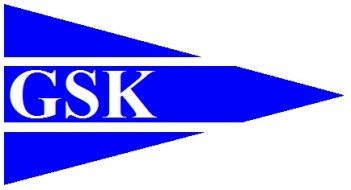 NORDKYSTMESTERGILLELEJE SEJL KLUB OG HORNBÆK BÅDEKLUB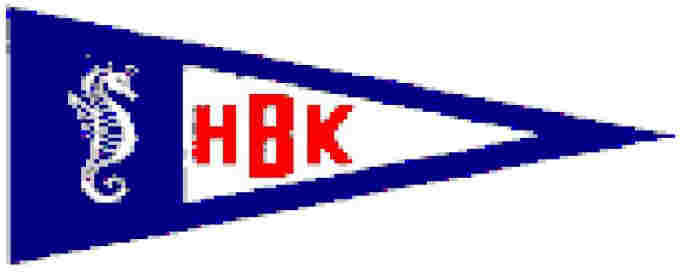 SEJLADSBESTEMMELSERSEJLADSBESTEMMELSERSEJLADSBESTEMMELSERSEJLADSBESTEMMELSER1REGLERREGLERREGLER1.1Stævnet sejles efter de i Kapsejladsreglerne definerede regler inkl. Skandinavisk Sejler-forbunds og Dansk Sejlunions forskrifter.Stævnet sejles efter de i Kapsejladsreglerne definerede regler inkl. Skandinavisk Sejler-forbunds og Dansk Sejlunions forskrifter.Stævnet sejles efter de i Kapsejladsreglerne definerede regler inkl. Skandinavisk Sejler-forbunds og Dansk Sejlunions forskrifter.1.2Reglerne er ændret således:Regel 35, A4 og A5 er ændret. Se punkt 10.1. (Tidsbegrænsning og pointtildeling)Reglerne er ændret således:Regel 35, A4 og A5 er ændret. Se punkt 10.1. (Tidsbegrænsning og pointtildeling)Reglerne er ændret således:Regel 35, A4 og A5 er ændret. Se punkt 10.1. (Tidsbegrænsning og pointtildeling)2MEDDELELSER TIL DELTAGERNEMeddelelser til deltagerne vil blive slået op på den officielle opslagstavle, som er placeret ved klubhuse i Gilleleje og HornbækDisse omfatter bl.a. banebeskrivelse og starttidspunkter. De vil være opslået senest 1 time før 1. start – kan dette ikke nås, udskydes starterne, således at der altid er mindst 1 time fra opslagningen af banebeskrivelsen til 1. start. Meddelelser fra dommerbåden gives via VHF på kanal 17, når GSK varetager sejladsen og kanal 72, når HBK varetager sejladsen. Alle både skal anvende VHF, som skal være tændt ½ time før 1. start til ½ time efter sidste målgang. MEDDELELSER TIL DELTAGERNEMeddelelser til deltagerne vil blive slået op på den officielle opslagstavle, som er placeret ved klubhuse i Gilleleje og HornbækDisse omfatter bl.a. banebeskrivelse og starttidspunkter. De vil være opslået senest 1 time før 1. start – kan dette ikke nås, udskydes starterne, således at der altid er mindst 1 time fra opslagningen af banebeskrivelsen til 1. start. Meddelelser fra dommerbåden gives via VHF på kanal 17, når GSK varetager sejladsen og kanal 72, når HBK varetager sejladsen. Alle både skal anvende VHF, som skal være tændt ½ time før 1. start til ½ time efter sidste målgang. MEDDELELSER TIL DELTAGERNEMeddelelser til deltagerne vil blive slået op på den officielle opslagstavle, som er placeret ved klubhuse i Gilleleje og HornbækDisse omfatter bl.a. banebeskrivelse og starttidspunkter. De vil være opslået senest 1 time før 1. start – kan dette ikke nås, udskydes starterne, således at der altid er mindst 1 time fra opslagningen af banebeskrivelsen til 1. start. Meddelelser fra dommerbåden gives via VHF på kanal 17, når GSK varetager sejladsen og kanal 72, når HBK varetager sejladsen. Alle både skal anvende VHF, som skal være tændt ½ time før 1. start til ½ time efter sidste målgang. 3ÆNDRINGER I SEJLADSBESTEMMELSERNEEnhver ændring i sejladsbestemmelserne vil blive slået op på den officielle opslagstavle før kl. 08.00 på den dag, hvor den vil træde i kraft, bortset fra at enhver ændring i tidsskemaet vil blive slået op eller meddelt via e-mail senest kl. 20.00 dagen før, den vil træde i kraft.ÆNDRINGER I SEJLADSBESTEMMELSERNEEnhver ændring i sejladsbestemmelserne vil blive slået op på den officielle opslagstavle før kl. 08.00 på den dag, hvor den vil træde i kraft, bortset fra at enhver ændring i tidsskemaet vil blive slået op eller meddelt via e-mail senest kl. 20.00 dagen før, den vil træde i kraft.ÆNDRINGER I SEJLADSBESTEMMELSERNEEnhver ændring i sejladsbestemmelserne vil blive slået op på den officielle opslagstavle før kl. 08.00 på den dag, hvor den vil træde i kraft, bortset fra at enhver ændring i tidsskemaet vil blive slået op eller meddelt via e-mail senest kl. 20.00 dagen før, den vil træde i kraft.4LØBDer sejles i et løb efter den enkelte båds DH-mål. Gyldigt målerbrev skal forevises på forlangende.LØBDer sejles i et løb efter den enkelte båds DH-mål. Gyldigt målerbrev skal forevises på forlangende.LØBDer sejles i et løb efter den enkelte båds DH-mål. Gyldigt målerbrev skal forevises på forlangende.5TIDSPLANTIDSPLANTIDSPLAN5.1Nordkystmesterskabet sejles i perioden april – september. Sejladsplan fremgår af hjemmesiden for Kapsejlads i Gilleleje Sejl Klub og kølbådsafdelingen i Hornbæk Bådeklub. Nordkystmesterskabet sejles i perioden april – september. Sejladsplan fremgår af hjemmesiden for Kapsejlads i Gilleleje Sejl Klub og kølbådsafdelingen i Hornbæk Bådeklub. Nordkystmesterskabet sejles i perioden april – september. Sejladsplan fremgår af hjemmesiden for Kapsejlads i Gilleleje Sejl Klub og kølbådsafdelingen i Hornbæk Bådeklub. 5.2Starttidspunktet for sejladserne er kl. 19.00.Starttidspunktet for sejladserne er kl. 19.00.Starttidspunktet for sejladserne er kl. 19.00.6KAPSEJLADSOMRÅDEKapsejladsområdet er ud for Gilleleje, Dronningmølle eller Hornbæk Havn. KAPSEJLADSOMRÅDEKapsejladsområdet er ud for Gilleleje, Dronningmølle eller Hornbæk Havn. KAPSEJLADSOMRÅDEKapsejladsområdet er ud for Gilleleje, Dronningmølle eller Hornbæk Havn. 7BANERNEBANERNEBANERNE7.1Der sejles fortrinsvis op-ned baner, men trekant eller distance kan komme på tale, hvis vejret tillader det. På op-ned baner vil være udlagt 1 topmærke og eventuelt afvisermærke.Skitse over banen/banerne vises på opslagstavlen ved klubhusene senest 1 time før start. Skitsen viser rækkefølgen i hvilken mærkerne skal passeres, og den forlangte side for hvert mærke. Der sejles fortrinsvis op-ned baner, men trekant eller distance kan komme på tale, hvis vejret tillader det. På op-ned baner vil være udlagt 1 topmærke og eventuelt afvisermærke.Skitse over banen/banerne vises på opslagstavlen ved klubhusene senest 1 time før start. Skitsen viser rækkefølgen i hvilken mærkerne skal passeres, og den forlangte side for hvert mærke. Der sejles fortrinsvis op-ned baner, men trekant eller distance kan komme på tale, hvis vejret tillader det. På op-ned baner vil være udlagt 1 topmærke og eventuelt afvisermærke.Skitse over banen/banerne vises på opslagstavlen ved klubhusene senest 1 time før start. Skitsen viser rækkefølgen i hvilken mærkerne skal passeres, og den forlangte side for hvert mærke. 8STARTENSTARTENSTARTEN8.1Sejladserne vil blive startet som beskrevet i regel 26.For at varsko både om, at en sejlads eller serie af sejladser snart vil blive startet, hejses et orange opmærksomhedsflag (sammen med afgivelse af et lydsignal) mindst fire minutter før et varselssignal afgives.Sejladserne vil blive startet som beskrevet i regel 26.For at varsko både om, at en sejlads eller serie af sejladser snart vil blive startet, hejses et orange opmærksomhedsflag (sammen med afgivelse af et lydsignal) mindst fire minutter før et varselssignal afgives.Sejladserne vil blive startet som beskrevet i regel 26.For at varsko både om, at en sejlads eller serie af sejladser snart vil blive startet, hejses et orange opmærksomhedsflag (sammen med afgivelse af et lydsignal) mindst fire minutter før et varselssignal afgives.8.2Startlinien vil være mellem orange flag på/ved startfartøjet og orange flag på startlinjemærket. Startlinien vil være mellem orange flag på/ved startfartøjet og orange flag på startlinjemærket. Startlinien vil være mellem orange flag på/ved startfartøjet og orange flag på startlinjemærket. 8.3Senest ved varselssignalet kan der fra startfartøjet blive vist eller meddelt via VHF den omtrentlige kompaskurs fra dette til det første mærke eller første mærkes position. Udeladelse heraf kan ikke danne grundlag for anmodning om godtgørelse. Senest ved varselssignalet kan der fra startfartøjet blive vist eller meddelt via VHF den omtrentlige kompaskurs fra dette til det første mærke eller første mærkes position. Udeladelse heraf kan ikke danne grundlag for anmodning om godtgørelse. Senest ved varselssignalet kan der fra startfartøjet blive vist eller meddelt via VHF den omtrentlige kompaskurs fra dette til det første mærke eller første mærkes position. Udeladelse heraf kan ikke danne grundlag for anmodning om godtgørelse. 8.5En båd, som ikke er startet senest 4 minutter efter sit startsignal, vil blive noteret "ikke startet" uden høring. Dette ændrer regel A4 og A5.En båd, som ikke er startet senest 4 minutter efter sit startsignal, vil blive noteret "ikke startet" uden høring. Dette ændrer regel A4 og A5.En båd, som ikke er startet senest 4 minutter efter sit startsignal, vil blive noteret "ikke startet" uden høring. Dette ændrer regel A4 og A5.9MÅLLINIEMållinjen vil være mellem orange flag på mållinjemærke og blåt flag på måltagningsfartøjet.MÅLLINIEMållinjen vil være mellem orange flag på mållinjemærke og blåt flag på måltagningsfartøjet.MÅLLINIEMållinjen vil være mellem orange flag på mållinjemærke og blåt flag på måltagningsfartøjet.10TIDSBEGRÆNSNINGERTIDSBEGRÆNSNINGERTIDSBEGRÆNSNINGER10.1Der gælder følgende tidsfrister:Både, som ikke fuldfører inden for 30 minutter efter den første båd vil blive noteret "ikke fuldført" uden høring. Dette ændrer regel 35, A4 og A5.Der gælder følgende tidsfrister:Både, som ikke fuldfører inden for 30 minutter efter den første båd vil blive noteret "ikke fuldført" uden høring. Dette ændrer regel 35, A4 og A5.Der gælder følgende tidsfrister:Både, som ikke fuldfører inden for 30 minutter efter den første båd vil blive noteret "ikke fuldført" uden høring. Dette ændrer regel 35, A4 og A5.11POINTGIVNINGPOINTGIVNINGPOINTGIVNING11.1Der anvendes lavpointsystemet som beskrevet i Tillæg A.Der anvendes lavpointsystemet som beskrevet i Tillæg A.Der anvendes lavpointsystemet som beskrevet i Tillæg A.11.2Hvis færre end 4 sejladser gennemføres, vil en båds pointtal i serien være lig med summen af bådens point fra hver sejlads. Hvis færre end 4 sejladser gennemføres, vil en båds pointtal i serien være lig med summen af bådens point fra hver sejlads. Hvis færre end 4 sejladser gennemføres, vil en båds pointtal i serien være lig med summen af bådens point fra hver sejlads. 11.3Hvis 5 sejladser gennemføres, vil en båds pointtal i serien være lig med summen af bådens point fra hver sejlads fratrukket dens dårligste pointHvis 5 sejladser gennemføres, vil en båds pointtal i serien være lig med summen af bådens point fra hver sejlads fratrukket dens dårligste pointHvis 5 sejladser gennemføres, vil en båds pointtal i serien være lig med summen af bådens point fra hver sejlads fratrukket dens dårligste point11.3Hvis 6 eller flere sejladser gennemføres, vil en båds pointtal i serien være lig med summen af bådens point fra hver sejlads fratrukket dens 2 dårligste point.Hvis 6 eller flere sejladser gennemføres, vil en båds pointtal i serien være lig med summen af bådens point fra hver sejlads fratrukket dens 2 dårligste point.Hvis 6 eller flere sejladser gennemføres, vil en båds pointtal i serien være lig med summen af bådens point fra hver sejlads fratrukket dens 2 dårligste point.12PRÆMIERPRÆMIERPRÆMIER12.1Der tildeles vinderen en vandrepokal, som afleveres til den respektive klub senest 1. august..Der tildeles vinderen en vandrepokal, som afleveres til den respektive klub senest 1. august..Der tildeles vinderen en vandrepokal, som afleveres til den respektive klub senest 1. august..13SIKKERHEDEn båd, som udgår af en sejlads, skal informere kapsejladskomitéen om det hurtigst muligt og om muligt sætte nationsflaget.SIKKERHEDEn båd, som udgår af en sejlads, skal informere kapsejladskomitéen om det hurtigst muligt og om muligt sætte nationsflaget.SIKKERHEDEn båd, som udgår af en sejlads, skal informere kapsejladskomitéen om det hurtigst muligt og om muligt sætte nationsflaget.14RADIOKOMMUNIKATIONNår en båd kapsejler, må den hverken sende eller modtage radiosignaler, som ikke er tilgængelige for alle både. Denne restriktion gælder også mobiltelefoner. Meddelelser fra dommerskibet gives på VHF kanal 17, når GSK varetager sejladsen og kanal 72, når HBK varetager sejladsen.RADIOKOMMUNIKATIONNår en båd kapsejler, må den hverken sende eller modtage radiosignaler, som ikke er tilgængelige for alle både. Denne restriktion gælder også mobiltelefoner. Meddelelser fra dommerskibet gives på VHF kanal 17, når GSK varetager sejladsen og kanal 72, når HBK varetager sejladsen.RADIOKOMMUNIKATIONNår en båd kapsejler, må den hverken sende eller modtage radiosignaler, som ikke er tilgængelige for alle både. Denne restriktion gælder også mobiltelefoner. Meddelelser fra dommerskibet gives på VHF kanal 17, når GSK varetager sejladsen og kanal 72, når HBK varetager sejladsen.15ANSVARSFRASKRIVNINGDeltagerne deltager i stævnet fuldstændig på deres egen risiko. (Se regel 4, Beslutning om at deltage.) Den arrangerende myndighed påtager sig ikke noget ansvar for materielskade, personskade eller dødsfald, der opstår som følge af eller før, under eller efter stævnet.ANSVARSFRASKRIVNINGDeltagerne deltager i stævnet fuldstændig på deres egen risiko. (Se regel 4, Beslutning om at deltage.) Den arrangerende myndighed påtager sig ikke noget ansvar for materielskade, personskade eller dødsfald, der opstår som følge af eller før, under eller efter stævnet.ANSVARSFRASKRIVNINGDeltagerne deltager i stævnet fuldstændig på deres egen risiko. (Se regel 4, Beslutning om at deltage.) Den arrangerende myndighed påtager sig ikke noget ansvar for materielskade, personskade eller dødsfald, der opstår som følge af eller før, under eller efter stævnet.16FORSIKRINGHver deltagende båd skal være omfattet af en gyldig tredjeparts ansvarsforsikring. Deltagerne skal på forlangende fremvise gyldig præmiekvittering herfor.FORSIKRINGHver deltagende båd skal være omfattet af en gyldig tredjeparts ansvarsforsikring. Deltagerne skal på forlangende fremvise gyldig præmiekvittering herfor.FORSIKRINGHver deltagende båd skal være omfattet af en gyldig tredjeparts ansvarsforsikring. Deltagerne skal på forlangende fremvise gyldig præmiekvittering herfor.17INDSKUDIndskuddet udgør p.t. kr. 0,-.INDSKUDIndskuddet udgør p.t. kr. 0,-.INDSKUDIndskuddet udgør p.t. kr. 0,-.Gilleleje Sejl Klub og Hornbæk Bådeklub – Maj 2018Gilleleje Sejl Klub og Hornbæk Bådeklub – Maj 2018Gilleleje Sejl Klub og Hornbæk Bådeklub – Maj 2018